Чем грозит неуплата штрафа за нарушение требований земельного законодательства?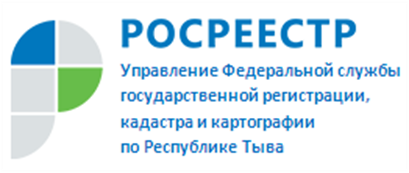 Административный штраф – это разновидность принудительного наказания за нарушение правил и норм, предусмотренных федеральными законами и иными нормативными правовыми актами Российской Федерации. Он является денежным взысканием в отношении юридического лица, должностного или физического лица, совершившего административный проступок. Правонарушитель обязан уплатить взыскиваемую сумму в определенный законом срок. Неуплата административного штрафа в установленный срок влечет применение соответствующих санкций. Период, отведенный на оплату взыскания лицом, привлеченным к ответственности, равен 60 дням со дня вступления постановления о назначении наказания в законную силу либо со дня истечения срока отсрочки или рассрочки. В течение этого времени правонарушитель обязан оплатить штраф. Что же будет, если лицо, совершившее административный проступок, не оплатит штраф? Закон за это предполагает ответственность. В соответствии с Кодексом Российской Федерации об административных правонарушениях (далее - КоАП РФ) неуплата штрафа в установленный срок влечет наложение административного штрафа в двукратном размере суммы неуплаченного административного штрафа, но не менее одной тысячи рублей, либо административный арест на срок до пятнадцати суток, либо обязательные работы на срок до пятидесяти часов.К лицам, уклоняющимся от уплаты административного штрафа, применяется одна из вышеперечисленных мер наказания. К ответственности привлекает суд на основании протокола, составленного государственным инспектором. Так, например, гражданин ранее был привлечен к административной ответственности за самовольное занятие земельного участка с назначением наказания в виде административного штрафа в размере 5 тыс. рублей. На основании ходатайства гражданина о рассрочке суммы административного штрафа с предъявлением платежного документа на 500 рублей государственным инспектором по использованию и охране земель вынесено определение о рассрочке на три месяца исполнения постановления о назначении административного наказания по уплате административного штрафа в размере 4500 рублей. В течение трех месяцев гражданин обязан был частями или полностью уплатить оставшуюся сумму штрафа. Однако по истечении трех месяцев административный штраф гражданином не был уплачен. Мировым судьей Эрзинского района на основании протокола государственного инспектора по использованию и охране земель вынесено постановление о назначении административного наказания, гражданин признан виновным в совершении административного правонарушения (уклонение от исполнения административного наказания),  ему назначено наказание в двукратном размере суммы неуплаченного административного штрафа в размере 9,0 тысяч рублей. Мировым судьей Тес-Хемского района рассмотрено 14 протоколов об административных правонарушениях в отношении граждан за неуплату административного штрафа, направленных государственным инспектором по использованию и охране земель. Мировым судьей четверо граждан признаны виновными в совершении административного правонарушения, предусмотренного ч. 1 ст. 20.25 КоАП РФ,  им назначены наказания в двукратном размере суммы неуплаченного административного штрафа в размере по 10 тыс. рублей каждому. Десяти гражданам назначено наказание в виде обязательных работ сроком по 20 часов.Принятие судом решения о привлечении к ответственности за неуплату административного штрафа не освобождает виновное лицо от уплаты первоначального штрафа, назначенного ему за нарушение земельного законодательства на основании постановления государственного инспектора по использованию и охране земель. Для этого государственный инспектор, в случае выявления факта неуплаты административного штрафа, направляет соответствующие документы судебному приставу-исполнителю для принудительного взыскания суммы штрафа в порядке, предусмотренном федеральным законодательством.Приставом-исполнителем проводится комплекс предусмотренных законом мер по принудительному взысканию задолженности, одним из которых является право судебного пристава-исполнителя временно ограничивать должнику выезд за пределы Российской Федерации. 
	Таким образом, своевременно уплаченный штраф позволит избежать неприятных последствий связанных с увеличением денежного наказания в будущем.  Боодей С.Л., специалист-эксперт отдела Управления Росреестра по РТ